CAMPIONATI STUDENTESCHI A.S. 2021-2022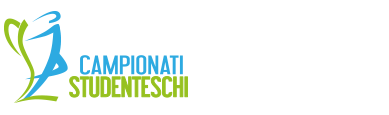 Modulo Iscrizione alunni categoria paralimpiciFase Regionale Atletica Leggera Istituti di II grado   Prato –  10 maggio 2022Da inviare entro giovedì  04 maggio 2022 a:  toscana@fispes.it       ft62022@tiscali.it             simona.guarducci@posta.istruzione.it*DIR (intellettivo relazionale)  NV (non vedente) HS (non udente)  HFD (fisica deambulante) HFC (fisica in carrozzina) Down (C21)Contrassegnare con una X la gara alle quali iscrivere gli alunni.    Si  dichiara  che  tutti  gli  alunni  in  elenco  nella  presente  pagina  sono  iscritti  e  frequentanti,  e  sono  stati sottoposti al controllo sanitario per la pratica di attività sportive   NON agonistiche (dalla fase d’istituto alla fase regionale). Le relative certificazioni sono depositate agli atti della scuola.  Docente accompagnatore/responsabile: Prof. / Prof.ssa   ………………………………….…………………………………………… tel. ……………………………………Data ……/……./……                                                  Firma del Dirigente Scolastico                                                                                                                                           ……………..…………………………..Denominazione della scuola Indirizzo Tel, e-mail Cognome e NomeData di nascitaCat. disabilità. *Sesso1001000lungopesoAutorizzazione al trattamento dei dati:Si autorizza il trattamento dei dati nel rispetto del Dlgs 101/2018 e del GDPR 2016/679Si autorizza il trattamento dei dati nel rispetto del Dlgs 101/2018 e del GDPR 2016/679Si autorizza il trattamento dei dati nel rispetto del Dlgs 101/2018 e del GDPR 2016/679Si autorizza il trattamento dei dati nel rispetto del Dlgs 101/2018 e del GDPR 2016/679